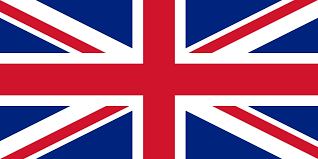  Mankind has witnessed almost everything in the last two years which has put many people’s life in threat , be it the Covid-19 pandemic, the Afghanistan crisis and finally the war which doesn’t seems to end-‘‘ The Russia-Ukraine conflict or the Russo-Ukrainian war ’’.UK has always been in favour of keeping human rights as majority in any circumstances. The same it is doing in the Russia-Ukraine war. Russia is disobeying the orders from the ICJ and the UN General Assembly and continuing to attack on Ukraine. For the people’s sake, the UK government quickly committed large-scale humanitarian funding, sent experts to the region, and delivered life-saving supplies from London to Kyiv, including medical and food aid. It is also putting many sanctions on Russia. The UK has announced an additional £1.4 billion package of import restrictions, raising tariffs by 35 percentage points on products The UK has excluded key Russian banks from the UK financial system, frozen the assets of all Russian banks, barred Russian firms from borrowing money, and placed limits on deposits Russians can make at UK banks. The measures announced will cover more than £250 million in UK exports and represented almost 10 percent of UK exports to Russia in 2021.The British Prime Minister Boris Johnson met with Ukrainian President Volodymyr Zelenskyy in Kyiv, a surprise visit to the war-scarred capital following the UK pledged to provide more than $130 million in sophisticated weaponry to Ukraine on 9 April.Perhaps, this conflict can be peacefully solved by Russia’s withdrawal of weapons and handing Ukrainian’s rights to them. Just some discussion is required and we can come to conclusion of this war .The life can get back to normality and mankind can continue by discovering more and more.